Очередное занятие кружка «Финансовая грамотность»Занятие кружка «Финансовая грамотность» прошло в форме экскурсии по старинному купеческому городу Козьмодемьянску.Козьмодемьянск в Республике Марий Эл – старый купеческий город на берегу Волги. Здесь сохранилось множество домов, где раньше жили богатые купцы. Дом  купца Матвея Матвеевича Сурьянинова,  который  держал переправу на паровой тяге через Волгу. На наличниках дома расположились резные львы. Здание, где сегодня располагается музей Остапа Бендера, когда-то располагалась женская прогимназия.Василиск – мифическое существо, чем-то напоминающего дракона. Когда-то оно украшало герб города Козьмодемьянска. Образ этот используется в оконной резьбе купеческого дома, построенного в конце XIX века.Появление часовни в городе напоминает о важных исторических событиях рубежа XVII – XVIII веков – знаменитых Азовских походах Петра I. Сегодня Стрелецкая часовня- самый древний памятник каменной архитектуры Республики Марий Эл.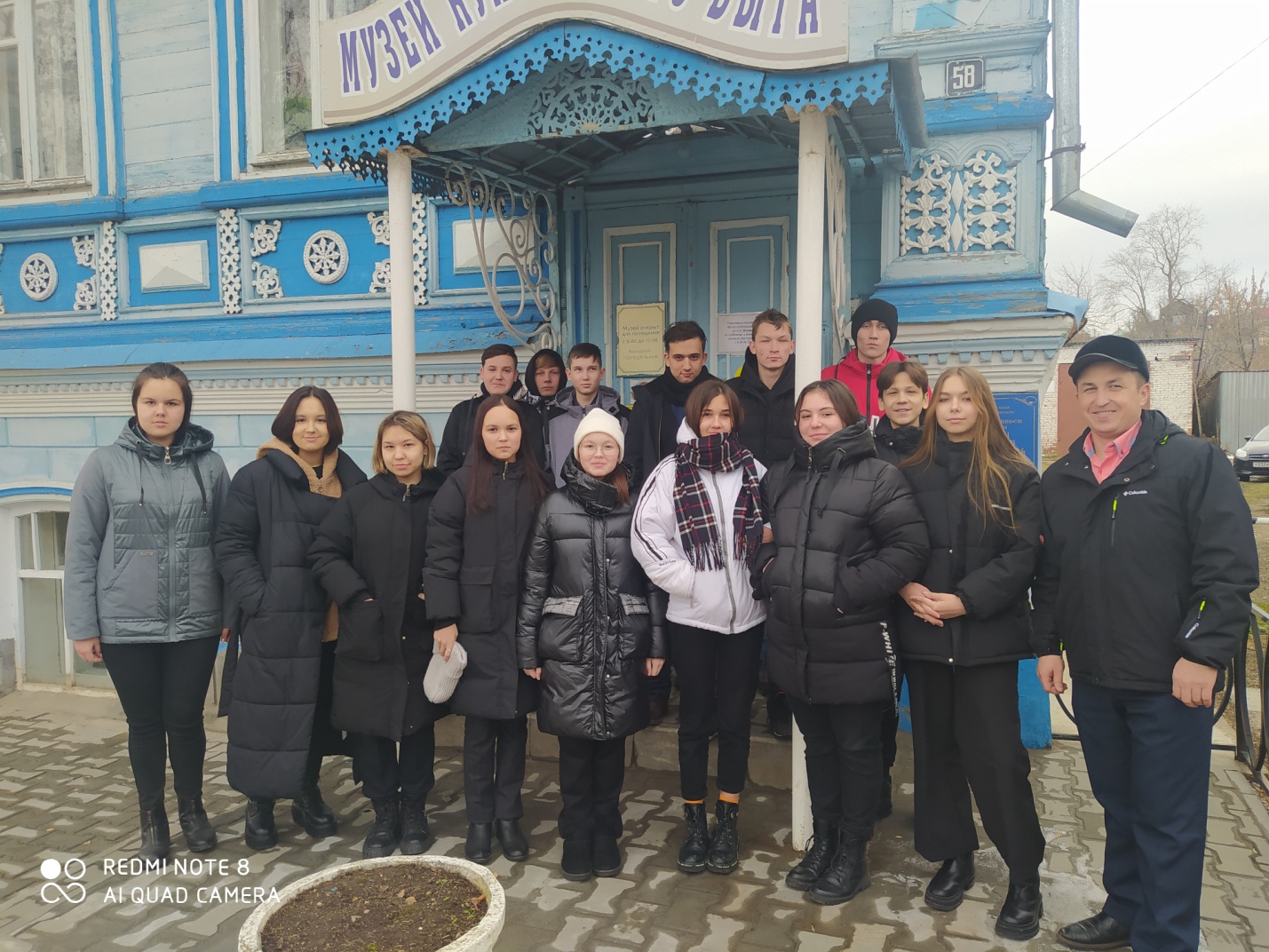 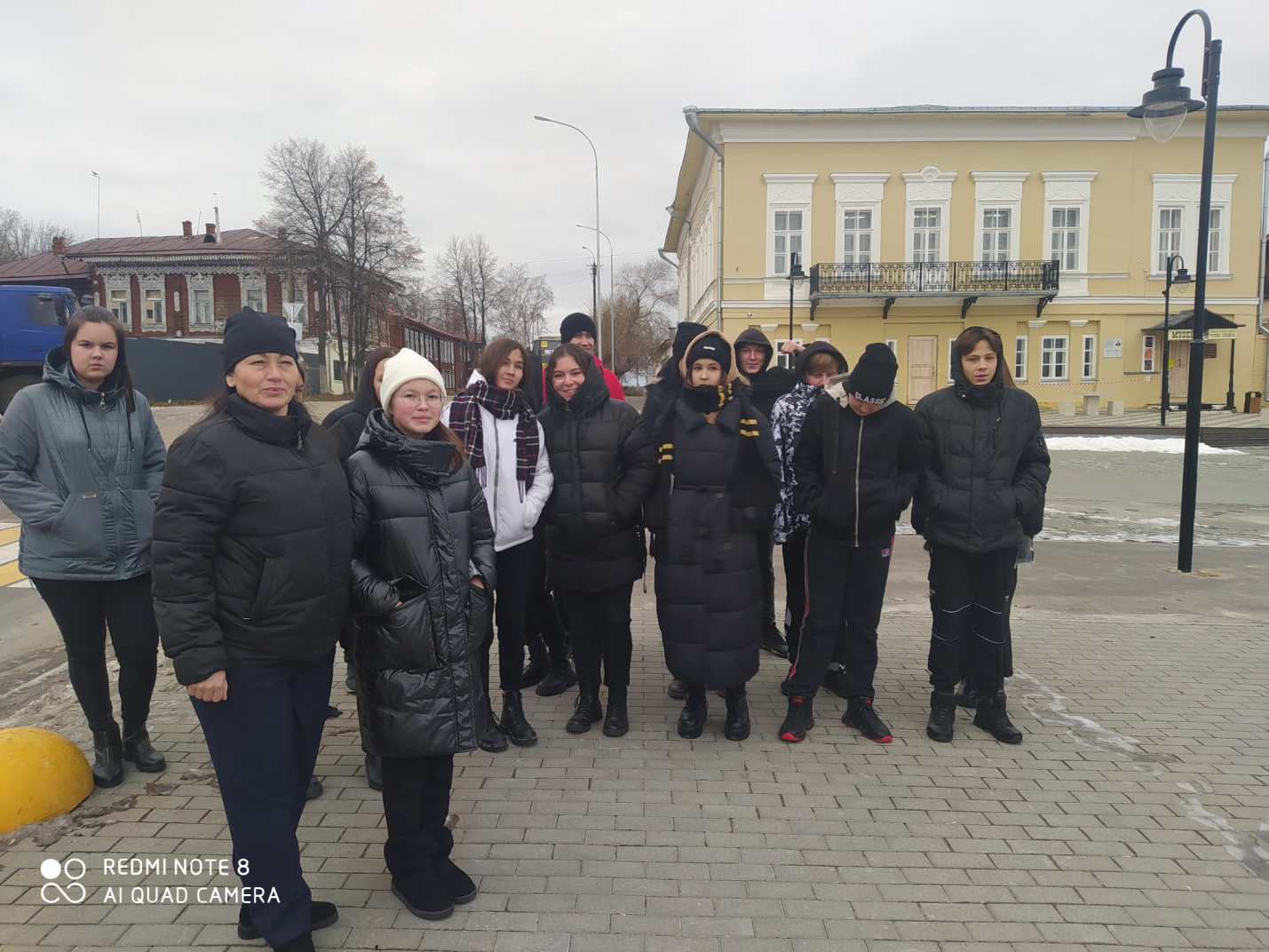 